Bewerbungsformular – Abschlussarbeit am LEMEX im WiSe 2019/20Allgemeine InformationenThemenbereich bzw. ThemaOrt, Datum			        UnterschriftBitte reichen Sie den ausgefüllten Anmeldebogen bis spätestens Montag, den 21.10.2019, um 11 Uhr an catmy.dang@uni-bremen.de oder lemex@uni-bremen.de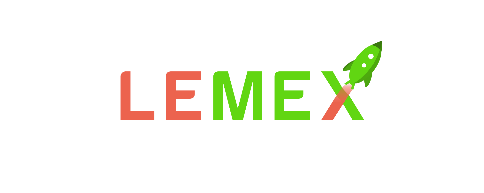 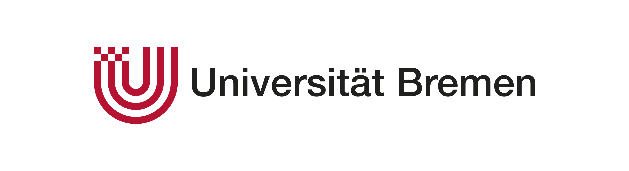 Prof. Dr. Jörg FreilingUniversität Bremenlemex@uni-bremen.deFachbereich 7 (WiWi)www.uni-bremen.de/lemex/bremen.deWirtschaftswissenschaftName, VornameE-MailStudiengang, FachsemesterMatrikelnummerBisherigeVertiefung Gründungsmanagement IGründungsmanagement IIGründungsmanagement IIIProjekt IEM² I – GründungsmanagementProjekt IEM² VI - Digitale Innovationsprojekte der Praxis – DigilabProseminar Gründungs- und Mittelstands-ManagementHauptseminar Gründungs- und Mittelstands-Management IIIProjekt Gründungs- und Mittelstandsmanagement VI - Current Issues in   Entrepreneurship ResearchSonstige    StudiensabschlussBachelor	MasterSonstige      Präferenz 1Präferenz 2Motivation für die gewählte Präferenz, Formulierung und Kurzbeschreibung eines eigenen Themenvorschlags